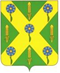 РОССИЙСКАЯ ФЕДЕРАЦИЯОРЛОВСКАЯ ОБЛАСТЬНОВОСИЛЬСКИЙ РАЙОННЫЙ СОВЕТ НАРОДНЫХ ДЕПУТАТОВРЕШЕНИЕ26 декабря  2019 года                                                                № 861  г. НовосильОб утверждении Порядка определения размера арендной платы  за земельные участки, государственная собственность на которые  не разграничена, предоставленные в аренду без торгов, на территории Новосильского района Орловской области                                                                     Принято                                                                                                 Новосильским районным  Советом народных депутатов                                                                                                                  26 декабря 2019 годаВ целях приведения в соответствие требованиям норм федерального и областного законодательства в области земельных отношений, руководствуясь п. 3 статьи 39.7 Земельного кодекса Российской Федерации, текущей редакцией постановления Правительства Орловской области от 30.12.2014г. № 443 «Об утверждении Порядка определения размера арендной платы за земельные участки, находящиеся в собственности Орловской области, а также земельные участки, государственная собственность на которые не разграничена, и предоставленные в аренду без торгов, на территории Орловской области», Новосильский районный Совет народных депутатов решил:1. Утвердить  Порядок определения размера арендной платы  за земельные участки, государственная собственность на которые  не разграничена, предоставленные в аренду без торгов, на территории Новосильского района Орловской области, согласно приложению  1.     2. Утвердить коэффициенты категорий арендаторов земельных участков государственная собственность на которые не разграничена, предоставленных в аренду без торгов, на территории Новосильского района Орловской области согласно приложению 2.     3. Признать утратившими силу:      - решение Новосильского районного Совета  народных депутатов от 07.06.2013г. № 633 «О порядке определения размера арендной платы, а также порядка, условий и сроков внесения арендной платы за использование земельных участков, государственная собственность на которые не разграничена на территории Новосильского района»;      - решение Новосильского районного Совета  народных депутатов от 13.02.2015г. №690 «О внесении изменений в решение Новосильского районного Совета народных депутатов от 07.06.2013г. № 633 «О порядке определения размера арендной платы, а также порядка, условий и сроков внесения арендной платы за использование земельных участков, государственная собственность на которые не разграничена на территории Новосильского района»;      - решение Новосильского районного Совета  народных депутатов от 27.12.2016г. № 752 «О внесении изменений в решение Новосильского районного Совета народных депутатов от 07.06.2013г. № 633 «О порядке определения размера арендной платы, а также порядка, условий и сроков внесения арендной платы за использование земельных участков, государственная собственность на которые не разграничена на территории Новосильского района».     4. Настоящее решение вступает в силу с 01.01.2020 года.ПредседательНовосильского районного Совета народных депутатов 						К.В.ЛазаревГлава Новосильского района 						А.И.Шалимов